Blok tematyczny: Święto Mamy i TatyTemat dnia: Kwiatek dla mamyGrupa wiekowa: 4-latkiData: 25.05.2020 r.Cele ogólne:kształtowanie poczucia więzi emocjonalnej ze swoją rodziną;rozwijanie u dzieci sprawności manualnej. Cele szczegółowe:Dziecko:rytmizuje słowa rymowanki;bierze aktywny udział w zabawach ruchowych, wykonuje polecenia; reaguje na sygnały dźwiękowe i słowne, gesty, naśladuje ruchy, śpiewa i tańczy;przedstawia swoją mamę za pomocą rysunku; wypowiada się na temat swojej mamy;uważnie słucha tekstu; odpowiada na pytania do tekstu;wycina szablon, przykleja, ozdabia;starannie wykonuje pracę plastyczną.Środki dydaktyczne: tekst wierszyka pt „Wierszowanka - pokazywanka”; ilustracje przedstawiające rodzinę; nagranie piosenki Majki Jeżowskiej pt. „A ja wolę moją mamę”; kartka, kredki; treść utworu Adama Wacławskiego pt. „Robot dla mamy”; szablon kwiatów, klej, nożyczki, kartka, papier kolorowy.Przebieg zajęć:„Wierszowanka - pokazywanka” – wierszyk na rozgrzewkę. Dzieci recytują wierszyk wykonując wymienione gesty.Ręce w dole, ręce w górze,Rysujemy koło duże,Skok do góry, ręce w bok,Teraz w przód zrób jeden krok,Skok do tyłu, skok na jednej nodze,Teraz usiądź na podłodze.Źródło: Monika Sobkowiak, Jak wspierać rozwój przedszkolaka, str. 56, Warszawa 2019.„Znajdź rodzinę” – zabawa orientacyjno-porządkowa.Wycinamy ilustracje, które znajdują się w załączniku i rozkładamy na podłodze w pomieszczeniu. Dziecko swobodnie porusza się po całej sali (możemy też określić, w jaki sposób, np.: marsz, bieg, podskoki obunóż, czworakowanie). Na hasło „rodzina!” dziecko zatrzymuje się, patrzy na ilustrację, która znajduje się najbliżej i wykonuje tyle przysiadów, ile jest osób na rysunku. Może też wykonać tyle przysiadów, ile dzieci jest na ilustracji.„A ja wolę moją mamę” – zapoznanie z piosenką. Link do piosenki: https://www.youtube.com/watch?v=ga3QwPYq2Q0„A ja wolę moją mamę”Pewnego razu Kinga, spotkała wikingamieszkał na obrazku, zrywał się o brzaskui zwiedzał wielkie morza,i Kindze było go żal.A ja wole moją mamę,co ma włosy jak atrament,złote oczy jak mój miś,i płakała rano dziś.Pewnego dnia Dorota,znalazła w lesie kota,wzięła więc go do domu,zamiast dać byle komu,i świetnie się bawili,i w zgodzie sobie żyli.A ja wole moją mamę,co ma włosy jak atrament,złote oczy jak mój miś,i płakała rano dziś.A ja wole moją mamę, co ma włosy jak atrament,złote oczy jak mój miś,może się uśmiechnie dziś.A ja wole moją mamęa ja wole moją mamę,co ma włosy jak atramentco ma włosy jak atrament,złote oczy jak mój miśzłote oczy jak mój miś,może się uśmiechnie dziśmoże się uśmiechnie dziś.A ja wole moją mamęa ja wole moją mamę,co ma włosy jak atramentco ma włosy jak atrament,złote oczy jak mój miśzłote oczy jak mój miś,może się uśmiechnie dziśmoże się uśmiechnie dziś.„Kocham mamę!” – praca plastyczna.Za pomocą kredek rysujemy potret mamy, uwzględniając cechy zewnętrzne. Jeśli dziecko chce może się wypowiedzieć jak narysowało mamę i jakie zauważa jej cechy.„Co robi mama?” – zabawa ruchowo-naśladowcza.Dziecko kolejno naśladuje czynności wykonywane przez mamę: czesanie, pranie, odkurzanie, prasowanie, prowadzenie samochodu itp.„Robot dla mamy” – słuchanie treści utworu Adama Wacławskiego pt. „Robot dla mamy” i odpowiadanie na pytania do tekstu.„Robot dla mamy”Adam WacławskiDzieci:Nasza mama już od ranajest straszliwie zabiegana.Wciąż zakupy, gotowanie,co dzień trzeba robić pranie.Tyle ma na głowie mama,ciągle chodzi niewyspana.Nie odpocznie też w niedzielę,bo wciąż pracy ma tak wiele.Sterta cała prasowaniai pokoje do sprzątania.Jak to mama wytrzymuje?Ja dziś mamę uratuję!Sprzątniesz ten bałagan cały?Nie! Mam pomysł doskonały.Dziś robota jej zrobimy,mamie w pracy tak ulżymy.Robot ten, uwierzcie dzieci,wnet posprząta wszystkie śmieci.Drzwi i okna on umyje,dziurę w spodniach mi zaszyje.Co dzień zrobi też sprzątanko,będzie czyste w mig mieszkanko.I za mamę też pozmywa,niechaj mama odpoczywa.I odkurzy, zrobi pranie,też przyrządzi nam śniadanie. Tak! I obiad ugotuje,i podłogi wypastuje,sam odkurzy wszystkie śmieci,zróbmy więc robota, dzieci!Pytania: Czym zajmuje się mama?Co dzieci chcą zrobić dla mamy?Co będzie robił robot?Dzieci:Ale jak my go zrobimy?Różnych rzeczy naznosimy,szmatek, mioteł wprost bez liku,wiader, misek stos z plastiku.Do zmywania gąbek kilka,przyda się też druciak, myjka.I patelnia, garnków trochę,gdyby robot miał ochotęnam usmażyć kotleciki,jajecznicę, omleciki.Więc wszystkiego dopilnujmyi robota skonstruujmy.Pytania:Z czego dzieci chcą zrobić robota?Co robot miałby usmażyć dzieciom?Dziecko:Robot wyszedł nam wspaniały,wręcz do pracy doskonały!To cudowna jest maszyna,Niechaj pracę rozpoczyna.Włączam przycisk start – czerwony.Robot:Je-stem nie-za-do-wo-lo-ny!Sa-mi się do pra-cy weź-ciei po-móż-cie ma-mie wresz-cie.Nie mar-nuj-cie ani chwil-li,niech się każ-dy z was wy-si-li.Bo naj-bar-dziej cie-szy ma-mę,gdy zro-bi-cie wszyst-ko sa-me.Dziecko:Robot sprzątać nie ma chęci,Chce od pracy się wykręcić.Wcisnę guzik fioletowy. Robot:Nic nie ro-bię, nie ma mo-wy.Ro-bot nie-po-trzeb-ny wca-le,po-ra-dzi-cie so-bie sa-mi,bar-dzo wie-rzę w was, ko-cha-ni.Dziecko:Bardzo miłe to, co mówisz,widać, że nas trochę lubisz.My cię chętnie posłuchamy,sami wszystko posprzątamy.Pytania:Jakiego koloru przyciski miał robot?Czy robot chciał sprzątać?Jakiej rady udzielił dzieciom?Robot:Chodź-cie dzie-ci wszyst-kie do mnie,ja się że-gnam, nic tu po mnie.Wszyst-ko ro-bić już u-mie-cie,Je-śli tyl-ko bar-dzo chce-cie.Dziecko:Rad nam dobrych użyczyłeśi w dzieciaki uwierzyłeś.Za to bardzo cię lubimy,wcale stąd nie wypuścimy.Robot:Bę-dzie bar-dzo mi przy-je-mnie,gdy zro-bi-cie so-bie ze mnieja-kiś przed-miot po-ży-tecz-ny,co w Dniu Ma-my jest ko-niecz-ny.Dziecko:Co niezbędne dzisiaj będzie?Kwiatki muszą pachnieć wszędzie.Robot:A więc wa-zon ze mnie stwórz-ciei bu-kie-ty kwia-tów włóż-cie.Mama:O! Jak wszystko ułożone,kurz wytarty, zamiecione.Posprzątane jest w kącikach, piękny zapach czuć sernika.Ale czysto to i miło,może mi się to przyśniło?Czy tu były krasnoludki,może z Marsa ufoludki?Kto porządek zrobił taki?Dzieci:Mamo! Przecież to dzieciaki.My z okazji Święta Mamyzrobiliśmy wszystko sami.Trochę robot nam pomagał,bo porządnie nam nagadał.Mama:Jaki robot? Co mówicie?Dzieci:On tu dzisiaj był o świcie.Teraz stoi tuż za tobąi udaje wazon z wodą.Wszystko ci powiemy potem,jak to było z tym robotem.Teraz usiądź za stoliczkiemi poczęstuj się serniczkiem.Jeszcze muszą być życzenia,by spełniły się marzeniai w imieniu wszystkich dzieciwręczę mamie ten bukiecik.Pytania:Jaki przedmiot zaczął udawać robot?Jaki prezent dzieci dały mamie?„Kwiatki dla mamy” – wycinanka.W linku znajdują się trzy pomysły na zrobienie kwiatków za pomocą nożyczek, kleju i kolorowych papierów. Wybieramy jeden z nich i wykonujemy kwiaty dla mamy.Link: https://lecibocian.pl/kreatywnie-z-dzieckiem-14-wiosenne-kwiatki-wycinanki/Zajęcia wyrównawcze i rozwijające:Karta pracy: Labirynt. Pomóż rybce odnaleźć mamę. Link: http://nowowydane.pl/cen/1855-labirynt-dla-dzieci-do-wydruku-rybka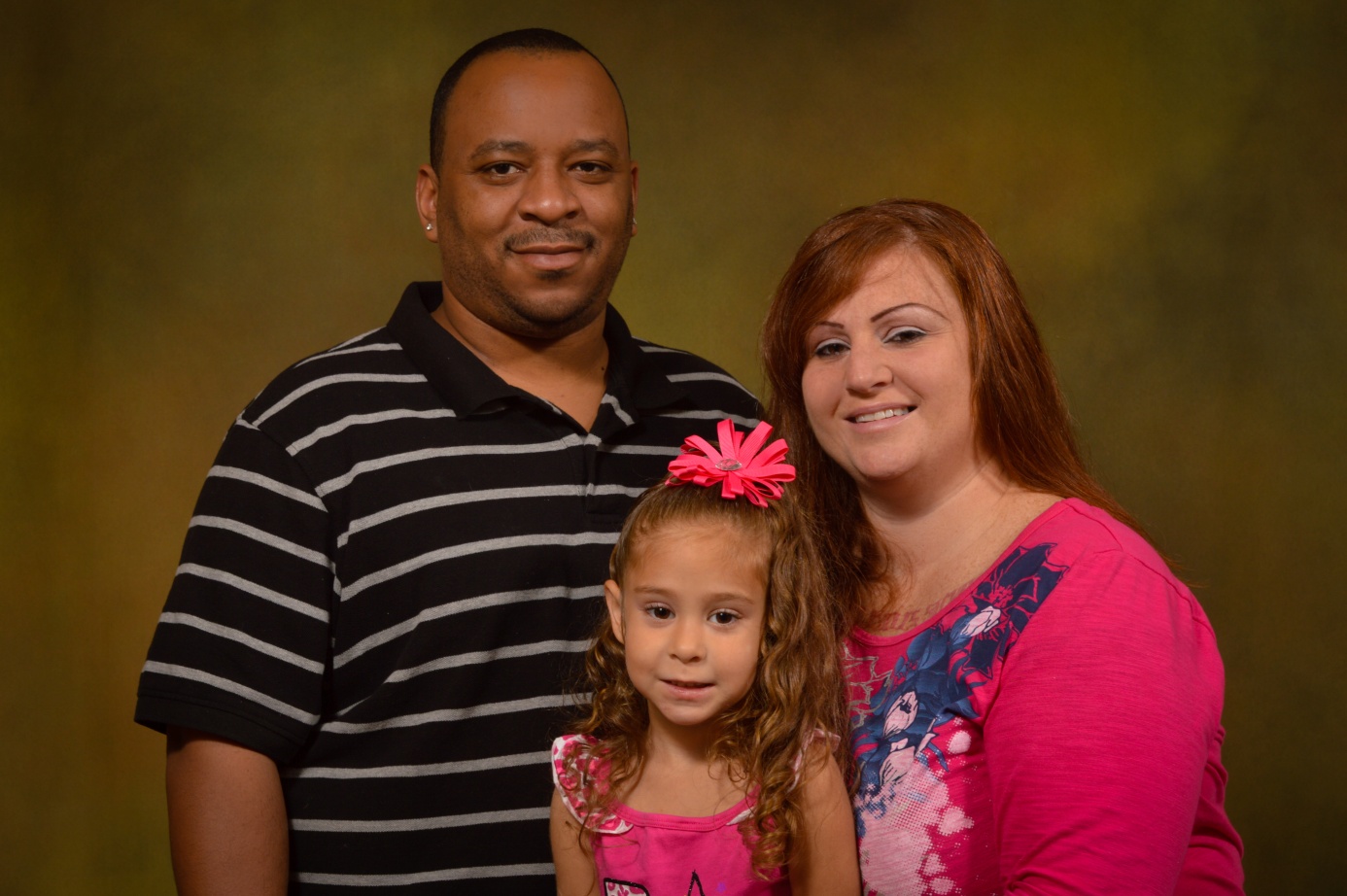 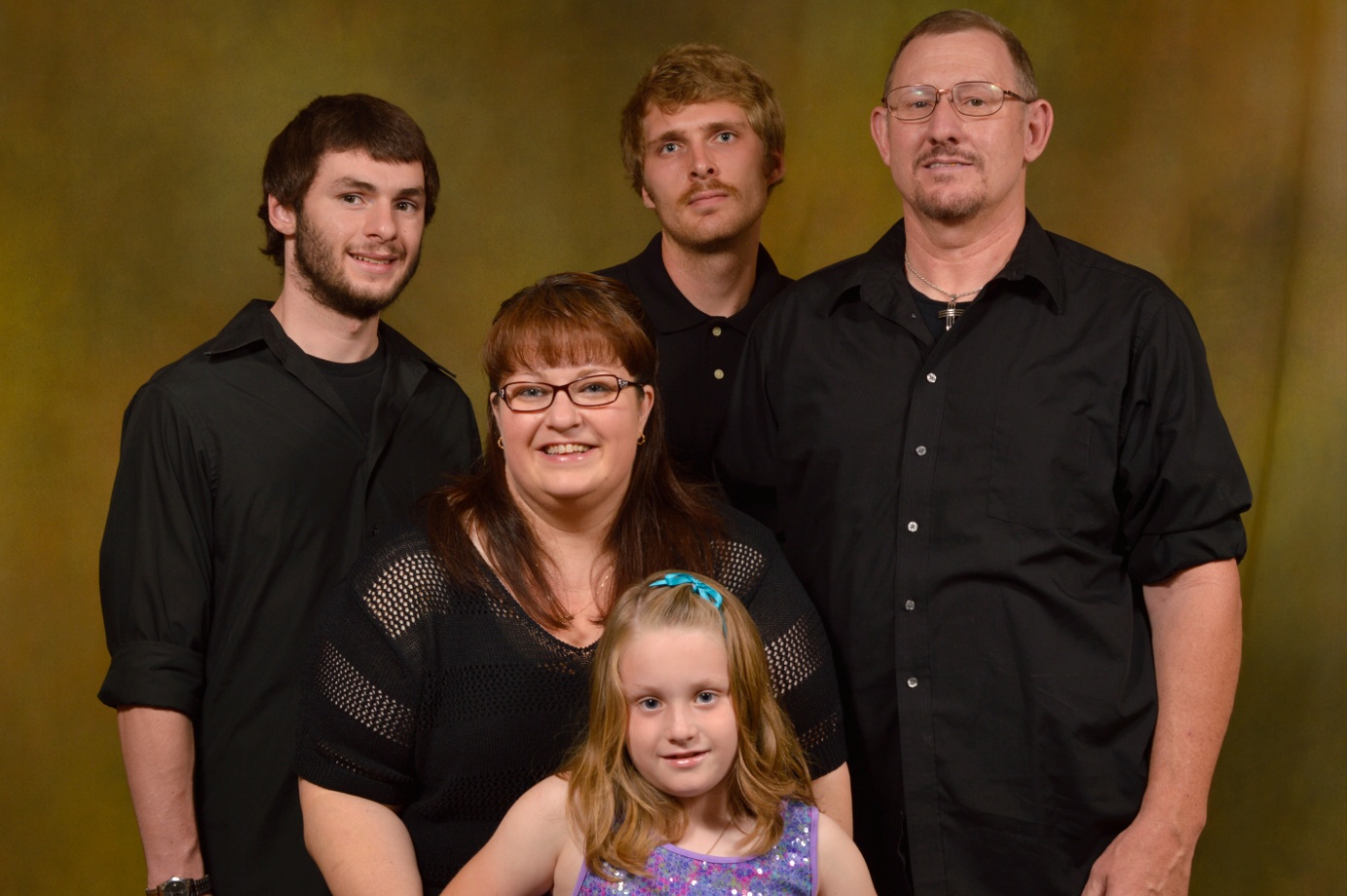 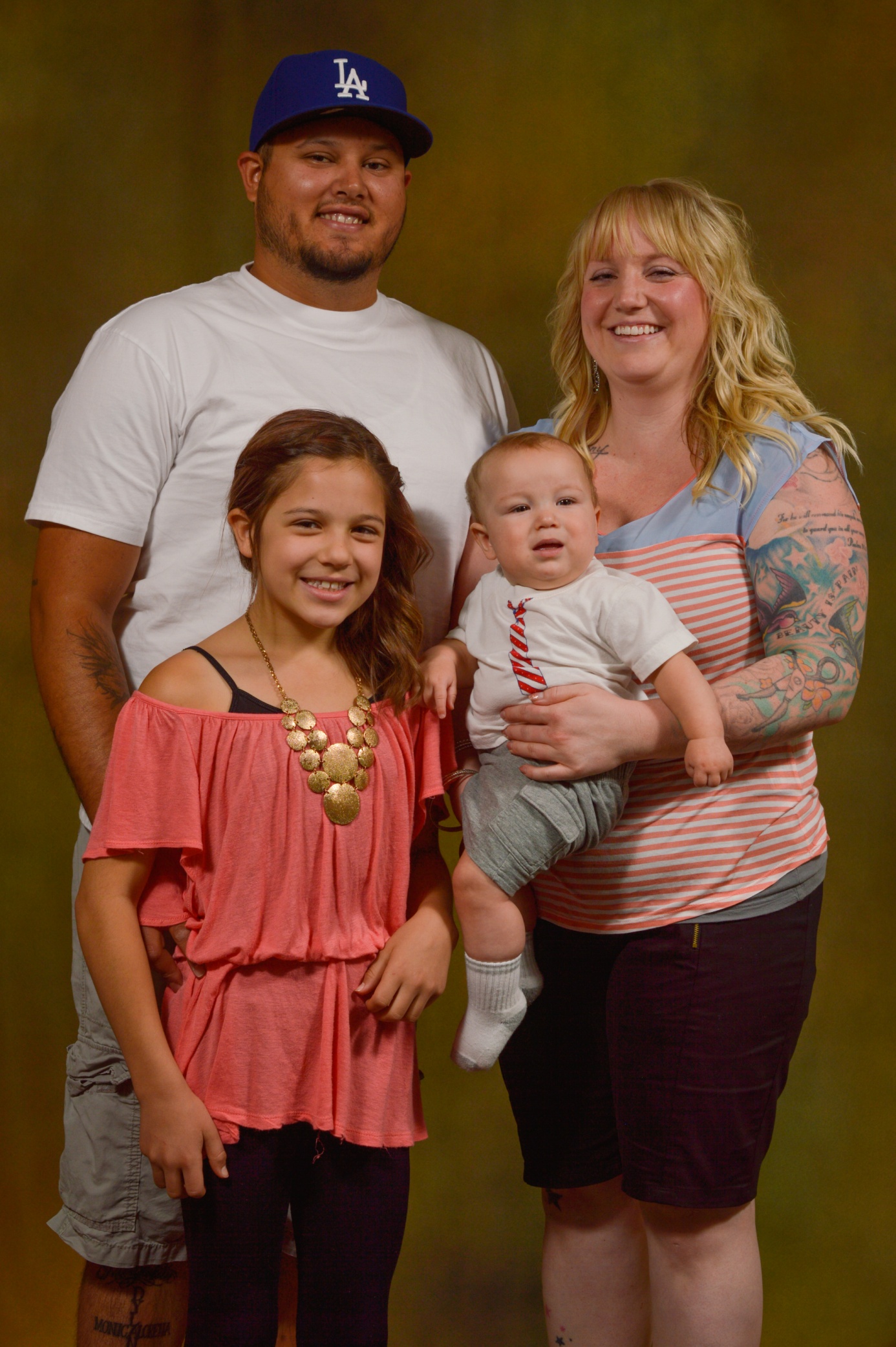 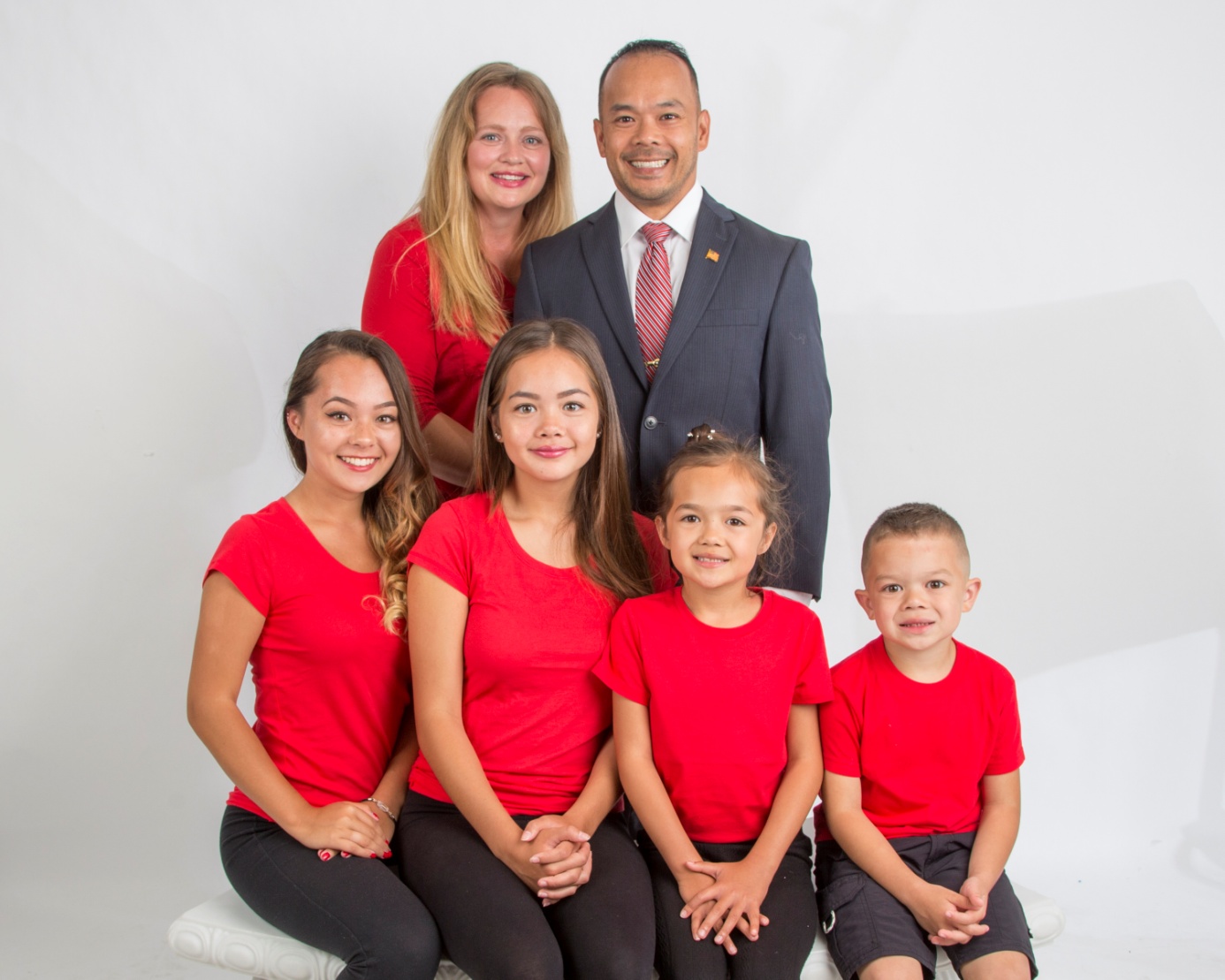 